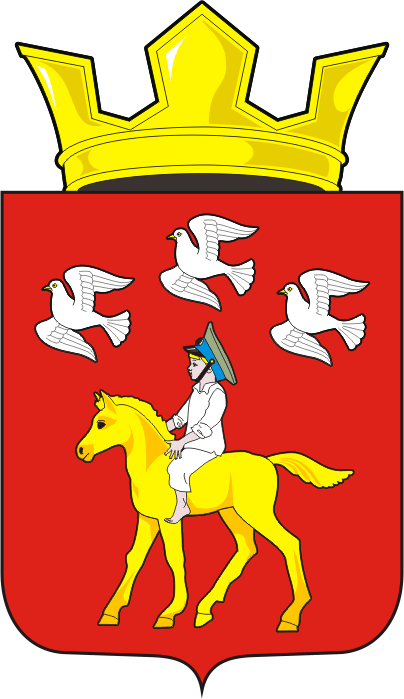 АДМИНИСТРАЦИЯ ЧЕРКАССКОГО СЕЛЬСОВЕТА                                  САРАКТАШСКОГО РАЙОНА ОРЕНБУРГСКОЙ ОБЛАСТИП О С Т А Н О В Л Е Н И Е _________________________________________________________________________________________________________24.11.2017г. 			с. Черкассы				        № 115-п             Руководствуясь Федеральным законом от 06 октября 2003г. № 131-ФЗ «Об общих принципах организации местного самоуправления в Российской Федерации», Правилами предоставления и распределения субсидий из федерального бюджета бюджетам субъектов Российской Федерации на поддержку государственных программ субъектов Российской Федерации и муниципальных программ формирования современной городской среды, утвержденных постановлением Правительства Российской Федерации от 10 февраля 2017 № 169, Уставом муниципального образования Черкасский сельсовет Саракташского района Оренбургской области, в целях реализации проектов благоустройства дворовых территорий и муниципальных территорий общего пользования в рамках реализации муниципальной программы «Формирование комфортной городской среды муниципального образования Черкасский сельсовет Саракташского района Оренбургской области на 2018  - 2022 годы»,            1. Создать общественную комиссию по организации обсуждения, проведения оценки предложений, осуществлению контроля за выполнением мероприятий по реализации муниципальной программы «Формирование комфортной городской среды муниципального образования Черкасский сельсовет Саракташского района Оренбургской области на 2018  - 2022 годы».          2. Утвердить состав общественной комиссии по организации обсуждения, проведения оценки предложений, осуществлению контроля за выполнением мероприятий по реализации муниципальной программы «Формирование комфортной городской среды муниципального образования Черкасский сельсовет Саракташского района Оренбургской областина 2018  - 2022 годы».            3. Утвердить Положение об общественной комиссии по организации обсуждения, проведения оценки предложений, осуществлению контроля за выполнением мероприятий по реализации муниципальной программы «Формирование комфортной городской среды муниципального образования Черкасский сельсовет Саракташского района Оренбургской областина 2018  - 2022 годы».          4.  Утвердить Порядок проведения общественного обсуждения проекта муниципальной программы «Формирование комфортной городской среды муниципального образования Черкасский сельсовет Саракташского района Оренбургской области на 2018  - 2022 годы»в рамках реализации приоритетного проекта «Формирование комфортной городской среды» (далее – Порядок)             5.  Настоящее постановление вступает в силу со дня его официального опубликования путем размещения на официальном  сайте администрации муниципального образования  Черкасский сельсовет Саракташского района Оренбургской области. 	6. Контроль за исполнением настоящего постановления оставляю за собой.И.о. главы администрацииЧеркасский сельсовет                                              Т.В. КучугуроваРазослано: в дело, прокуратуре                                                                                                                            Приложение № 1                                                                                                           к Постановлению И.о главы                                                                                                        муниципального образования                                                                                                                      Черкасский сельсовет                                                                                                                 от 24.11.2017 г. № 115-пСостав общественной комиссии по организации обсуждения, проведения оценки предложений, осуществлению контроля за выполнением мероприятий по реализации муниципальной программы «Формирование комфортной городской среды муниципального образования Черкасский сельсовет Саракташского района Оренбургской области на 2018  - 2022 годы»Кучугурова Т.В. – И.о. главы администрации Черкасского сельсовета, председатель общественной комиссии;Белова Валентина Юрьевна - депутат Совета депутатов Черкасского сельсовета, заместитель председателя общественной комиссии; Харченко Татьяна Владимировна - специалист I категории администрации Черкасского сельсовета, секретарь  общественной комиссии;Члены комиссии:Дробот Анна Анатольевна  – специалист  I категории администрации Черкасского сельсоветаТепоян Валерий Заурович - депутат Совета депутатов Черкасского сельсовета Айдамирова Валентина Алексеевна - депутат Совета депутатов Черкасского сельсовета                                                                                                                       Приложение № 2                                                                                                                                                                                                                                                                                                                                     к Постановлению И.о главы                                                                                                        муниципального образования                                                                                                                      Черкасский сельсовет                                                                                                                 от 24.11.2017 г. № 115-пПОЛОЖЕНИЕо деятельности общественной комиссии по организации обсуждения, проведения оценки предложений, осуществлению контроля за выполнением мероприятий по реализации муниципальной программы «Формирование комфортной городской среды муниципального образования Черкасский сельсовет Саракташского района Оренбургской области на 2018  - 2022 годы» 1. Общественная комиссия по организации обсуждения, проведения оценки предложений, осуществлению контроля за выполнением мероприятий по реализации муниципальной программы «Формирование комфортной городской среды муниципального образования Черкасский сельсовет Саракташского района Оренбургской области на 2018  - 2022 годы» (далее - общественная комиссия) создается в целях:- осуществление контроля за реализацией муниципальной программы «Формирование комфортной городской среды муниципального образования Черкасский сельсовет Саракташского района Оренбургской области на 2018  - 2022 годы» ";- координация хода выполнения муниципальной программы «Формирование комфортной городской среды муниципального образования Черкасский сельсовет Саракташского района Оренбургской области на 2018  - 2022 годы», в том числе конкретных мероприятий в рамках указанной муниципальной программы;- осуществление контроля и координации исполнения муниципальным образованием обязательств в соответствии с постановлением Правительства Российской Федерации от 10.02.2017 N 169 "Об утверждении Правил предоставления и распределения субсидий из федерального бюджета бюджетам субъектов Российской Федерации на поддержку государственных программ субъектов Российской Федерации и муниципальных программ формирования современной городской среды";2. Состав общественной комиссии формируется из представителей органов местного самоуправления, политических партий и движений, общественных организаций, иных лиц. 3. Состав общественной комиссии утверждается постановлением администрации Черкасского сельсовета. Комиссия осуществляет свою деятельность в соответствии с настоящим Положением. 4. Руководство Комиссией осуществляет председатель, а в его отсутствие заместитель председателя. 5. Комиссия правомочна, если на заседании присутствует более 50 процентов от общего числа ее членов. Каждый член Комиссии имеет 1 голос.6. Решения Комиссии принимаются простым большинством голосов членов Комиссии, принявших участие в ее заседании. При равенстве голосов голос председателя Комиссии является решающим. 7. Решения Комиссии в день их принятия оформляются протоколом, который подписывают члены Комиссии, принявшие участие в заседании. Протокол заседания ведет секретарь Комиссии. Указанный протокол составляется в 2 экземплярах.8. Общественная комиссия обладает следующими полномочиями:- рассмотрение, оценка и отбор предложений заинтересованных лиц о включении дворовых территорий, общественной территории муниципального образования Черкасский сельсовет в муниципальную программу «Формирование комфортной городской среды муниципального образования Черкасский сельсовет Саракташского района Оренбургской области на 2018  - 2022 годы» ;- организация общественного обсуждения проекта муниципальной программы;- организация общественного обсуждения о включении общественных территорий в адресные перечни благоустройства;- участие в подготовке и утверждении дизайн-проектов дворовых территорий, а также общественных территорий;- подготовка отчетных материалов о работе общественной комиссии;- выработка рекомендаций, направленных на эффективную реализацию приоритетного проекта "Формирование комфортной городской среды" на территории муниципального образования "город Оренбург";- участие в подготовке информационно-аналитических материалов по реализации приоритетного проекта «Формирование комфортной городской среды муниципального образования Черкасский сельсовет Саракташского района Оренбургской области на 2018  - 2022 годы» .9. Для достижения цели, указанной в п. 1 настоящего Положения, общественная комиссия осуществляет следующие функции: 9.1. прием и регистрацию предложений граждан, организаций, заинтересованных лиц о включении домовой территории, общественной территории, подлежащей благоустройству в муниципальную программу «Формирование комфортной городской среды муниципального образования Черкасский сельсовет Саракташского района Оренбургской области на 2018  - 2022 годы»; 9.2. рассматривает предложения граждан, организаций и заинтересованных лиц о включении домовой территории, общественной территории в адресный перечень объектов, подлежащих благоустройству; 9.3. проводит оценку заявок о включении дворовых территорий, общественных территорий в адресный перечень объектов, подлежащих благоустройству; 9.4. по итогам рассмотрения каждого из поступивших предложений общественная комиссия готовит заключение о рекомендации его к принятию либо отклонению. 10. Протокол и заключение общественной комиссии подлежат обязательному опубликованию на официальном сайте администрации Черкасского сельсовета. По просьбе участников общественного обсуждения проекта программы, им в письменной или устной форме сообщается о результатах рассмотрения их предложений. 11. Осуществляет контроль за соблюдением сроков и порядка проведения общественного обсуждения. 12. Информирует общественность о сроке общественного обсуждения проекта муниципальной программы. 13. Информирует общественность о сроке приема предложений по проекту программы, вынесенной на общественное обсуждение, и порядке их представления; 14. Осуществляет контроль за реализацией муниципальной программы. 15. Информирует общественность о результатах проведения общественных обсуждений. 16. Информирует о формировании адресного перечня дворовых территорий и адресного перечня общественных территорий общего пользования по итогам общественного обсуждения и оценки заявок (ранжировании). 17. Проводит приемку работ в рамках выполнения муниципальной программы. 18. Осуществляет контроль за ходом выполнения работ по реализации конкретных мероприятий. 19. Датой заседания общественной комиссии для формирования протокола оценки (ранжирования) заявок заинтересованных лиц на включение в адресный перечень дворовых территорий проекта программы назначается первый день, следующий за датой окончания срока приема заявок. 20. Протокол размещается на официальном сайте администрации Черкасского сельсовета в течение трех рабочих дней с момента его подписания. 21. Организационное, финансовое и техническое обеспечение деятельности общественной комиссии осуществляется администрацией Черкасского сельсовета.                                                                                                                              Приложение № 3                                                                                                                                                                                                                                       к Постановлению И.о главы                                                                                                        муниципального образования                                                                                                                      Черкасский сельсовет                                                                                                                 от 24.11.2017 г. № 115-пПОРЯДОКпроведения общественного обсуждения проекта муниципальной программы«Формирование комфортной городской среды муниципального образования Черкасский сельсовет Саракташского района Оренбургской области на 2018  - 2022 годы»в рамках реализации приоритетного проекта «Формирование комфортной городской среды»(далее – Порядок)1. Общие положения1.1. Настоящий Порядок определяет процедуру проведенияобщественного обсуждения проекта муниципальной программы«Формирование комфортной городской среды муниципального образования Черкасский сельсовет Саракташского района Оренбургской области на 2018  - 2022 годы» в рамках реализации приоритетного проекта «Формирование комфортной городской среды»(далее — проект программы).1.2. Настоящий Порядок разработан в целях:1) информирования граждан и организаций о разработанном проектепрограммы;2) выявления и учета общественного мнения по предлагаемым впроекте программы решениям;3) подготовки предложений по результатам общественного обсужденияпроекта программы.1.3. В целях реализации настоящего Порядка используются следующиеосновные понятия:- Общественная комиссия муниципального образования Черкасский сельсовет Саракташского района Оренбургской области по реализацииприоритетного проекта «Формирование комфортной городской среды»(далее – Общественная комиссия) – комиссия, созданная для реализацииприоритетного проекта «Формирование комфортной городской среды» натерритории муниципального образования Черкасский сельсовет Саракташского района Оренбургской области;- разработчик – администрация сельсовета, ответственная за разработкуи утверждение муниципальной программы;Понятие «общественное обсуждение», «участники общественного обсуждения» используются в значениях, используемых в Федеральномзаконе от 21.07.2014 № 212-ФЗ «Об основах общественного контроля вРоссийской Федерации».1.4. Общественное обсуждение проекта программы предусматриваетрассмотрение проекта программы участниками общественного обсуждения всоответствии с настоящим Порядком и рассмотрение проекта программыОбщественной комиссией.1.5. Организация общественных обсуждений осуществляетсяадминистрацией муниципального образования Черкасский сельсовет Саракташского района Оренбургской области, осуществляющим подготовкупроекта муниципальной программы (далее – разработчик), на стадииподготовки проекта муниципальной программы.1.6. Этапами проведения общественного обсуждения являются:1) размещение разработчиком проекта программы на официальномсайте администрации Черкасского сельсовета на срок не менее 30 календарных дней,уведомления о проведении общественного обсуждения в соответствии сприложением 3.1 к настоящему Порядку (далее – уведомление);2) прием предложений и замечаний по проекту программы в течениесрока, установленного уведомлением;3) составление в течение 3 рабочих дней после завершенияобщественного обсуждения сводного отчета о проведении общественногообсуждения в соответствии с приложением 3 к настоящему Порядку инаправление его на рассмотрение Общественной комиссией не позднееследующего рабочего дня;4) организация и проведение заседания Общественной комиссии сцелью рассмотрения поступивших предложений и замечаний по проектупрограммы;5) подготовка в течение десяти рабочих дней протокола заседанияОбщественной комиссии;6) размещение разработчиком в течение десяти рабочих дней сводногоотчета и протокола заседания Общественной комиссии на официальномсайте муниципального образования Черкасский сельсовет Саракташского района Оренбургской области.2. Порядок подготовки и направления предложений и замечаний по проектупрограммы2.1. Направление предложений и замечаний по проекту программы вОбщественную комиссию организуется разработчиком проекта программы. 2.2. Разработчик проекта программы подготавливает уведомление,которое подлежит официальному размещению на официальном сайте администрации  Черкасского сельсовета и должно содержать в себе следующие сведения:- наименование проекта программы;- наименование и адрес разработчика, а также контактные телефонылиц, назначенных разработчиком ответственными за прием и регистрациюпредложений и замечаний по проекту программы;- адрес электронной почты для направления предложений и замечанийпо проекту программы в форме электронных документов;- срок приема предложений и замечаний по проекту программы;- требования к оформлению предложений и замечаний по проектупрограммы, предусмотренные пунктами 2.6-2.8 настоящего Порядка.2.3. Предложения и замечания участников обсуждения по проектупрограммы подаются в электронном или письменном виде по формесогласно приложению 3.2 к настоящему Порядку. По желанию участникаотбора, внесшего предложение к проекту программы, им может бытьприложено письменное обоснование соответствующего предложения изамечания к проекту программы.2.4. Поступившие предложения и замечания по проекту программыпринимаются в течение 30 дней с даты опубликования уведомления опроведении общественных обсуждений.2.5. Предложения и замечания по проекту программы направляютсялицу, ответственному за прием и регистрацию предложений и замечаний попроекту программы, который передает поступившие предложения изамечания по проекту программы в Общественную комиссию длярассмотрения. Предложение может быть направлено разработчику проектапрограммы как в виде электронного документа на адрес электронной почтыkt_adm@mail.ru, так и на бумажном носителе по адресу: 462122;Оренбургская область, Саракташский  район, с. Черкассы,ул. Советская, 32а, помещение администрации.2.6. Предложения и замечания по проекту программы, подготовленныена бумажном носителе, должны быть представлены в оригиналах.2.7. В случае подготовки предложений и замечаний по проектупрограммы в форме электронных документов, предложения и замечания попроекту программы направляются на адрес электронной почты разработчикав виде файлов в форматах doc, docx, txt, xls, xtsx, rtf.Электронные документы (электронные образы документов),прилагаемые к предложениям и замечаниям по проекту программынаправляются в виде файлов в форматах PDF, TIF.Качество представляемых электронных документов (электронныхобразов документов) в форматах PDF, TIF должно позволять в полномобъеме прочитать текст документа и распознать реквизиты документа.Документы, которые представляются вместе с предложениями изамечаниями по проекту программы, должны быть доступны для просмотра ввиде, пригодном для восприятия человеком, с использованием электронныхвычислительных машин, в том числе без использования сети Интернет.2.8. В случае подготовки предложений и замечаний по проектупрограммы на бумажном носителе, предложения и замечания по проектупрограммы и прилагаемые документы должны отвечать следующимтребованиям:1) разборчивое написание текста документов шариковой ручкой илипри помощи средств электронно-вычислительной техники;2) указание фамилии, имени и отчества (при наличии), представителя(представителей), места жительства (места нахождения), телефона безсокращений;3) отсутствие в документах неоговоренных исправлений.Все листы предложений и замечаний по проекту программы иприлагаемые к ним документы должны быть прошиты, пронумерованы иподписаны представителем (представителями), уполномоченными нанаправление предложений и замечаний по проекту программы.3. Порядок определения результатов общественного обсуждения3.1 Лицо, ответственное за прием и регистрацию предложений изамечаний по проекту программы (далее – ответственное лицо), регистрируетпредложения и замечания по проекту программы в день их поступления вжурнале регистрации в порядке очередности поступления. На предложенияхи замечаниях по проекту программы ставится отметка о получении суказанием даты и времени его получения.3.2. В течение 3 рабочих дней после завершения общественногообсуждения ответственное лицо формирует сводный отчет о проведенииобщественного обсуждения в соответствии с приложением 3.3 к настоящемуПорядку и направляет его на рассмотрение Общественной комиссией непозднее следующего рабочего дня.3.3. Общественная комиссия рассматривает каждое предложение изамечание по проекту программы на соответствие требованиям,установленным настоящим Порядком.3.4. По итогам рассмотрения каждого из поступивших предложений изамечаний по проекту программы Общественная комиссия принимаетрешение о его принятии либо об отклонении.Предложения и замечания по проекту программы, соответствующиетребованиям и условиям настоящего Порядка, включаются в проектПрограммы.Предложения и замечания по проекту программы, поступившие снарушением порядка, срока, формы подачи предложений и замечаний попроекту программы, отклоняются.Также отклоняются предложения и замечания по проекту программы:1) не касающиеся предмета проекта программы;2) экстремистской направленности;3) содержащие нецензурные либо оскорбительные выражения.3.5. Решение Общественной комиссии оформляется протоколом,который подготавливается в течение трех рабочих дней и в которомуказываются:- общее количество поступивших предложений и замечаний по проектупрограммы;- перечень предложений и замечаний по проекту программы,подлежащих включению в проект программы;- перечень предложений и замечаний по проекту программы,подлежащих отклонению с указанием причин отклонения.3.6. Протокол, оформленный в соответствии с пунктом 3.5 настоящегоПорядка, направляется разработчику для включения в проект программы непозднее 1 рабочего дня, следующего за датой его подписания.Протокол подлежит размещению на официальном сайтемуниципального образования Черкасский сельсовет Саракташского района Оренбургской  области  в течение четырнадцатирабочих дней со дня проведения отбора дворовых территорий4. Осуществление контроля и координации хода выполнениямуниципальной программы «Формирование комфортной городской среды муниципального образования Черкасский сельсовет Саракташского района Оренбургской области на 2018  - 2022 годы в рамках реализации приоритетного проекта «Формирование комфортной городской среды» (далее – муниципальная программа), в том числе конкретных мероприятий в рамках указанной муниципальной программы.4.1. Контроль и координация хода выполнения муниципальнойпрограммы «Формирование комфортной городской среды на территориимуниципального образования Черкасский сельсовет Саракташского Оренбургской области на 2018-2022 годы» в рамках реализацииприоритетного проекта «Формирование комфортной городской среды»(далее – муниципальная программа) в том числе конкретных мероприятий врамках указанной муниципальной программы осуществляется Общественнойкомиссией, с учетом плана реализации муниципальной программы.4.2. Любые заинтересованные физические и юридические лица вправенаправить в рабочую группу по вопросам реализации на территориимуниципального образования Черкасский сельсовет Саракташскогорайона Оренбургской области приоритетного проекта «Формированиекомфортной городской среды» жалобу по фактам несоответствиявыполняемых работ, утвержденному в установленном порядке дизайн-проекту с приложением фото- и видеоматериалов в порядке,предусмотренном Федеральным законом от 02.05.2006 № 59-ФЗ «О порядкерассмотрения обращений граждан Российской Федерации».Жалобы направляются по адресу: 462122; Оренбургская область,Оренбургский район с. Черкассы, ул.Советская, 32а, либо по адресуэлектронной почты: kt_adm@mail.ruГрафик работы: понедельник- пятница с 09:00 до 17:00, перерыв с 13:00 до 14:15.к Порядку проведения общественного обсуждения проекта муниципальной программы«Формирование комфортной городской среды муниципального образования Черкасский сельсовет Саракташского района Оренбургской области на 2018  - 2022 годы»УВЕДОМЛЕНИЕо проведении общественного обсуждения проекта муниципальной программы «Формирование комфортной городской среды муниципального образования Черкасский сельсовет Саракташского районаОренбургской области на 2018  - 2022 годы» _____________________________________________________________ (наименование разработчика проекта программы) уведомляет о проведении общественного обсуждения проекта муниципальной программы «Формирование комфортной городской среды муниципального образования Черкасский сельсовет Саракташского района Оренбургской области на 2018  - 2022 годы» Срок проведения общественного обсуждения __________________________________                                                                                               (даты начала и окончания) Способ направления участниками обсуждений своих предложений и замечаний: предложения и замечания направляются по прилагаемой форме опросного листа в электронном виде по адресу: _____________________________________________________________________________ (адрес электронной почты разработчика)или на бумажном носителе по адресу: ____________________________________________________________________________ (адрес разработчика проекта программы)Контактное лицо по вопросам общественного обсуждения: ___________________________________________________________________________ (Ф.И.О. ответственного исполнителя)Номер рабочего телефона: _______. График работы: с _______ до __________ по рабочим дням. ______________                                       _______________________ (подпись)                                                   (Ф.И.О. руководителя) Прилагаемые к уведомлению материалы: 1) проект муниципальной программы «Формирование комфортной городской среды муниципального образования Черкасский сельсовет Саракташского района Оренбургской области на 2018  - 2022 годы»; 2) форма для подачи предложений и замечаний. Примечание. Все заинтересованные лица могут направить свои предложения и замечания по проекту муниципальной программы «Формирование комфортной городской среды муниципального образования Черкасский сельсовет Саракташского района Оренбургской области на 2018  - 2022 годы» Предложения и замечания по проекту программ, поступившие разработчику после указанного в уведомлении срока, а также несоответствующие прилагаемой форме, подлежат отклонению. Приложение № 2 к Порядку проведения общественного обсуждения проекта муниципальной программы«Формирование комфортной городской среды муниципального образования Черкасский сельсовет Саракташского района Оренбургской области на 2018  - 2022 годы»ПРЕДЛОЖЕНИЯ И ЗАМЕЧАНИЯпо проекту муниципальной программы «Формирование комфортной городской среды муниципального образования Черкасский сельсовет Саракташского района Оренбургской области на 2018  - 2022 годы» Дата _________________                                         В Общественную комиссиюмуниципального образования  Черкасский сельсовет  по обеспечению реализации муниципальной программы «Формирование комфортной городской среды на территории муниципального образования Черкасский сельсоветСаракташского района Оренбургской области на 2018  - 2022 годы» от: ____________________________________________ наименование участника обсуждения _____________________________________________________________________________Местонахождение участника обсуждения (юридический адрес и (или) почтовый адрес, адрес места жительства) ______________________________________________________________________________________________________________________________________________________________________________________________________ИНН, ОГРН, КПП (для юридического лица):_________________________________ __________________________________________________________________Паспортные данные (для физического лица) __________________________________________________________________Сфера деятельности участника ___________________________________________ Номер контактного телефона (факса): ____________________________________________Адрес электронной почты _______________________________________________ Внести изменения и (или) дополнения в текстовую часть проекта муниципальной программы: ___________________________________________________________________ __________________________________________________________________________________________________________________________________________________________ К настоящим предложениям прилагаются документы на ______ листах. __________________________________________________________________ (подпись, фамилия, имя, отчество (при наличии) подписавшего предложения замечания по проекту программы)Приложение № 3 к Порядку проведения общественного обсуждения проекта муниципальной программы«Формирование комфортной городской среды муниципального образования Черкасский сельсовет Саракташского района Оренбургской области на 2018  - 2022 годы»СВОДНЫЙ ОТЧЕТо проведении общественного обсуждения проекта муниципальной программы «Формирование комфортной городской среды муниципального образования Черкасский сельсовет Саракташского района Оренбургской области на 2018  - 2022 годы»_______________________________________________ (разработчик) 1. Наименование проекта нормативного правового акта: муниципальная программа «Формирование комфортной городской среды муниципального образования Черкасский сельсовет Саракташского района Оренбургской области на 2018  - 2022 годы» в рамках реализации приоритетного проекта «Формирование комфортной городской среды». 2. Цель (основания) для принятия проекта нормативного правового акта: Повышение уровня благоустройства городской среды муниципального образования Черкасский сельсовет. 3. Срок проведения общественных обсуждений: начало «___» _____ 201__г. окончание «___» __________201__ г. 4. Сведения о проведенном общественном обсуждении: 4.1. Количество поступивших предложений и замечаний - ___. 4.2. Поступившие предложения и замечания: - № п/п - Участник общественных обсуждений, представивший предложения и замечания. - Поступившие предложения и замечания 5. Исполнитель: __________________________________________________________________ (должность, Ф.И.О., телефон, адрес электронной почты)АДМИНИСТРАЦИЯ ЧЕРКАССКОГО СЕЛЬСОВЕТА                                  САРАКТАШСКОГО РАЙОНА ОРЕНБУРГСКОЙ ОБЛАСТИП О С Т А Н О В Л Е Н И Е _________________________________________________________________________________________________________23.08.2018г. 			с. Черкассы				        № 77-п             Руководствуясь Федеральным законом от 06 октября 2003г. № 131-ФЗ «Об общих принципах организации местного самоуправления в Российской Федерации», Правилами предоставления и распределения субсидий из федерального бюджета бюджетам субъектов Российской Федерации на поддержку государственных программ субъектов Российской Федерации и муниципальных программ формирования современной городской среды, утвержденных постановлением Правительства Российской Федерации от 10 февраля 2017 № 169, Уставом муниципального образования Черкасский сельсовет Саракташского района Оренбургской области, в целях реализации проектов благоустройства дворовых территорий и муниципальных территорий общего пользования в рамках реализации муниципальной программы «Формирование комфортной городской среды муниципального образования Черкасский сельсовет Саракташского района Оренбургской области на 2018  - 2022 годы»,            1. Внести изменения в приложение № 1 о создании общественной комиссии по оценке, рассмотрению предложений заинтересованных лиц и осуществлению контроля за реализацией муниципальной программы« Формирование комфортной городской среды муниципального образования Черкасский сельсовет Саракташского района Оренбургской области на 2018-2022 годы»          2. Утвердить  состав общественной комиссии по организации обсуждения, проведения оценки предложений, осуществлению контроля за выполнением мероприятий по реализации муниципальной программы «Формирование комфортной городской среды муниципального образования Черкасский сельсовет Саракташского района Оренбургской области на 2018  - 2022 годы» согласно приложению.          3.  Настоящее постановление вступает в силу со дня его официального опубликования путем размещения на официальном  сайте администрации муниципального образования  Черкасский сельсовет Саракташского района Оренбургской области. 	4. Контроль за исполнением настоящего постановления оставляю за собой.Глава администрацииЧеркасский сельсовет                                              Т.В. КучугуроваРазослано: в дело, прокуратуре                                                                                                                            Приложение № 1                                                                                                           к Постановлению  главы                                                                                                        муниципального образования                                                                                                                      Черкасский сельсовет                                                                                                                 от 23.08.2018 г. № 77-пСостав общественной комиссии по организации обсуждения, проведения оценки предложений, осуществлению контроля за выполнением мероприятий по реализации муниципальной программы «Формирование комфортной городской среды муниципального образования Черкасский сельсовет Саракташского района Оренбургской области на 2018  - 2022 годы»Кучугурова Т.В. - Глава администрации Черкасского сельсовета, председатель общественной комиссии;Белова Валентина Юрьевна - депутат Совета депутатов Черкасского сельсовета, заместитель председателя общественной комиссии; Харченко Татьяна Владимировна - специалист II категории администрации Черкасского сельсовета, секретарь  общественной комиссии;Члены комиссии:Стрельникова Екатерина Сергеевна  – специалист  I категории администрации Черкасского сельсоветаТепоян Валерий Заурович - депутат Совета депутатов Черкасского сельсовета Айдамирова Валентина Алексеевна - депутат Совета депутатов Черкасского сельсовета О создании общественной комиссии по оценке, рассмотрению предложений заинтересованных лиц и осуществлению контроля за реализацией муниципальной программы «Формирование комфортной городской среды муниципального образования Черкасский сельсовет Саракташского района Оренбургской областина 2018  - 2022 годы»О внесении измененийв постановление № 115-п от 27.11.2017 года